Объединение  «Развивай-ка»п\к  «Олимпия»Педагог дополнительного образования:  Кондрашова  Т.П.Дорогие  ребята!       Приглашаю  Вас  посетить зоопарк  и предлагаю выполнить следующие задания:1.Приветствие:   - передаем  мяч друг другу и говорим   слова  приветствия  ( здравствуйте,  как я рада тебя  сегодня  видеть….)2.Пальчиковые упражнения: Болгарская игра( проговаривая, показываем руками: голова, плечи, колени, ладони…. Сначала медленно, затем быстро.)«Галава, рамана,Колени, пальцы, Колени, пальцы, Колени, пальцы, Галава, рамана,Колени, пальцы, Уши, очи, Уста, нос».3.Пойдем в зоопарк. В зоопарке много разных зверей и птиц.Покажите с помощью жестов и мимики изобразить любимого зверя или птицу, а родители попробуют отгадать.4. Игра «4 лишний». Угадываем 4-го лишнего и объясняем – почему.-для 1-го года обучения: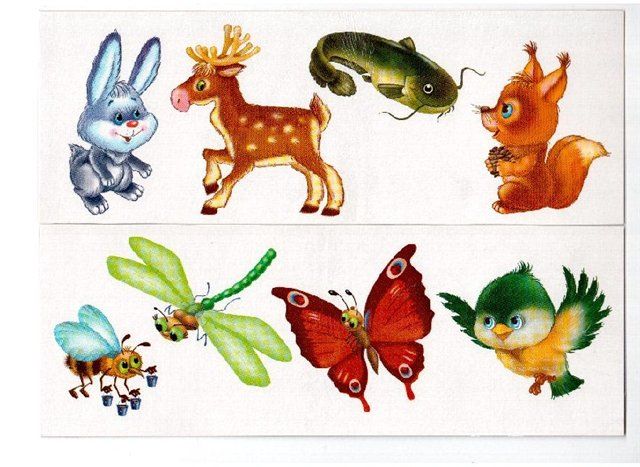 -для 2-го года обучения: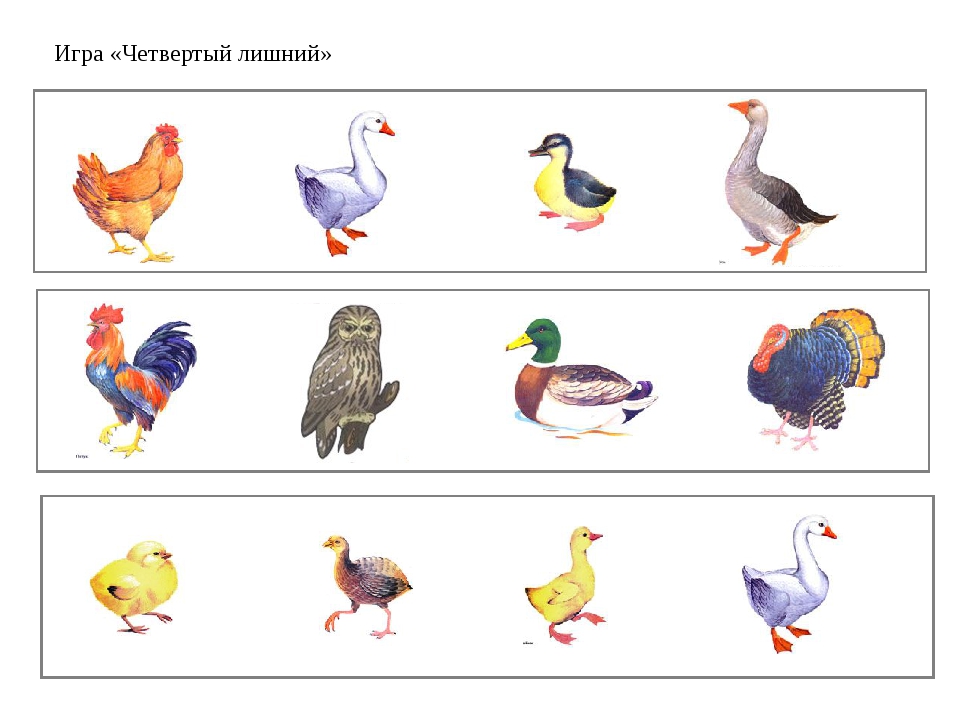 5.Загадки.  Загадываем друг другу   загадки путем описывания любого животного, рыбы или птицы. Например:- Глазастая, зубастая, хвостом виляет, в океане промышляет. (Акула)-  Любит мед, малину и живет в берлоге.  (Медведь)…..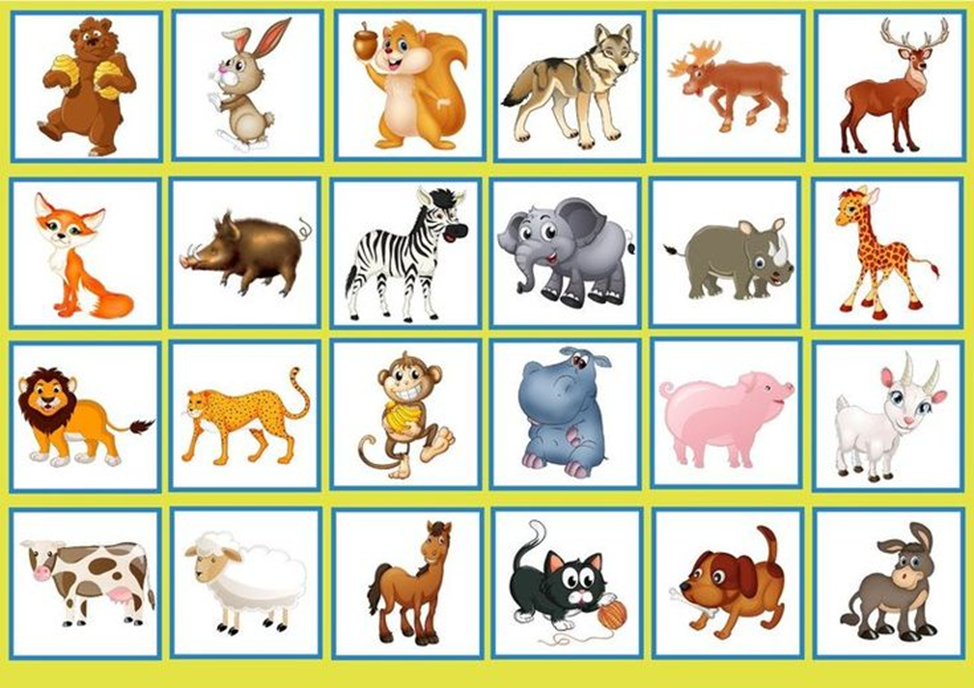 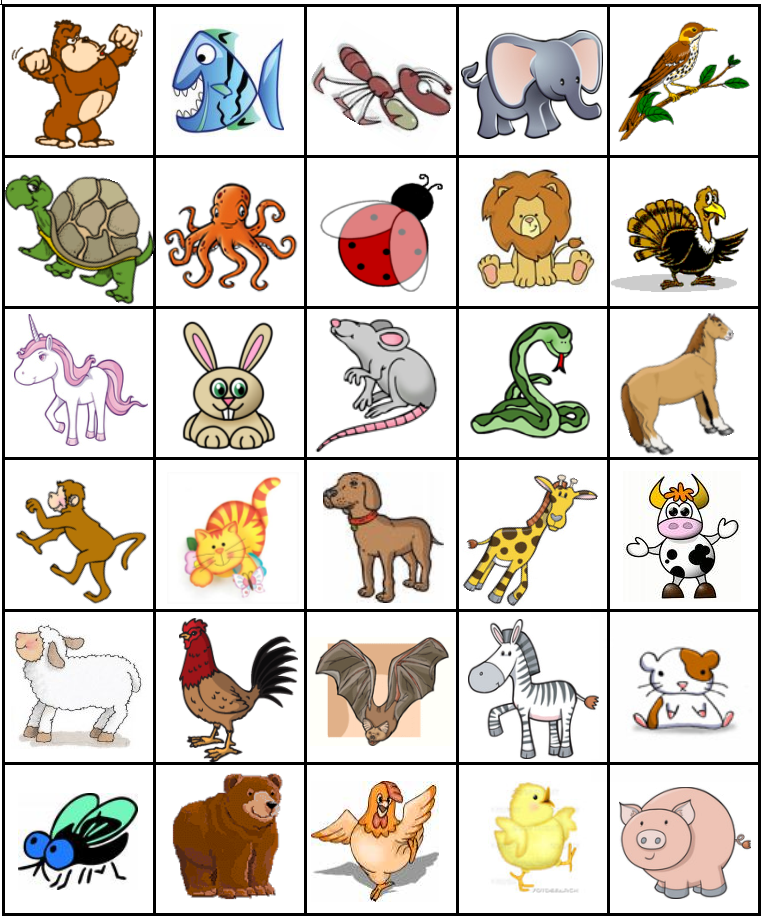 6.Определи, где,  чья тень и соедини линиями.-для 1-го года обучения: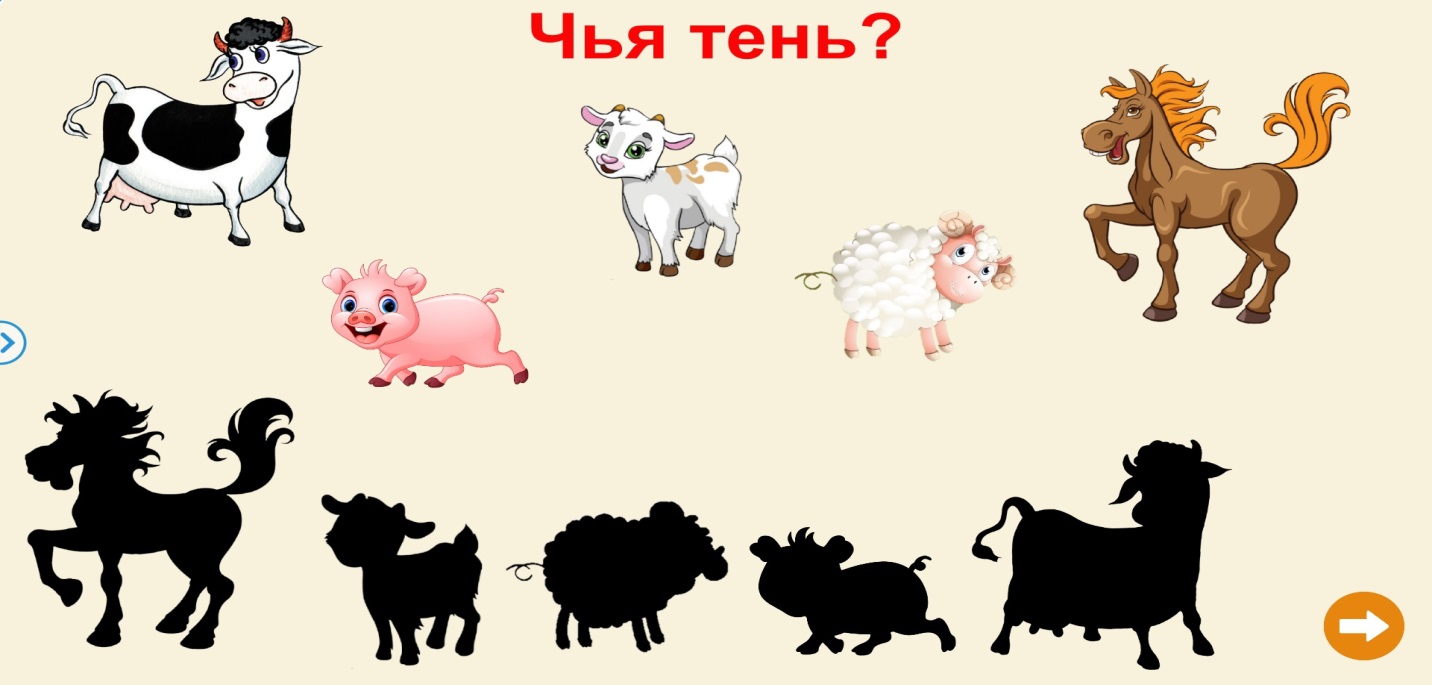 -для 2-го года обучения: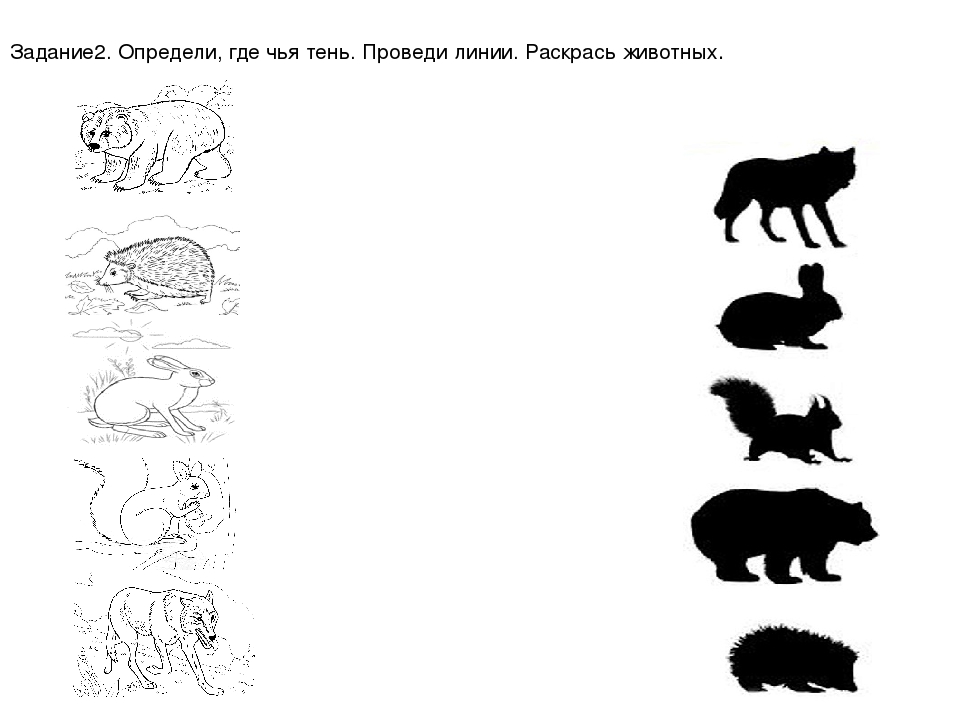 7. Посмотрели всех обитателей зоопарка. А теперь придумаем новое, фантастическое животное , дадим ему имя  и назовем новые качества  (соединяем любые половинки карточек). Например:  китовая кенгуру-кенгуровый кит.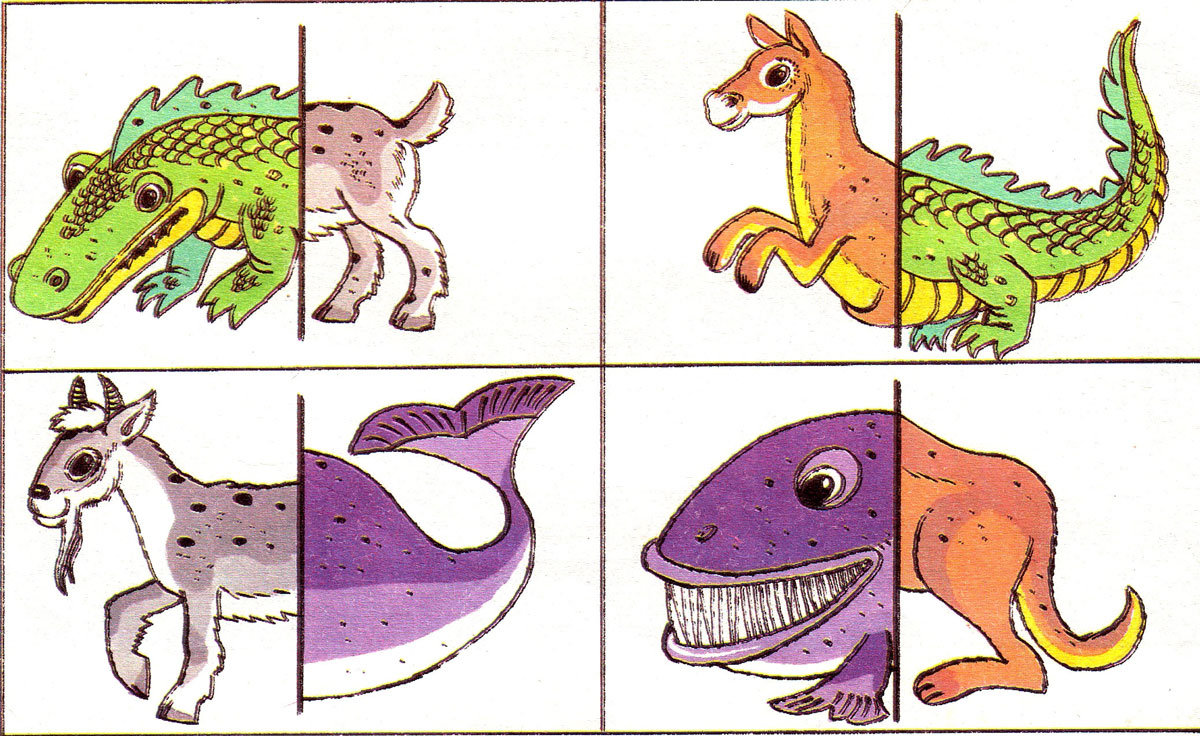 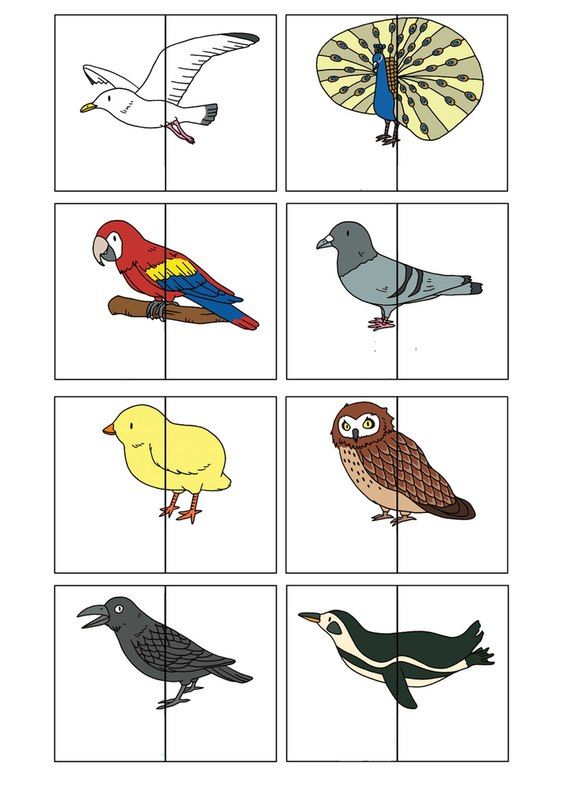 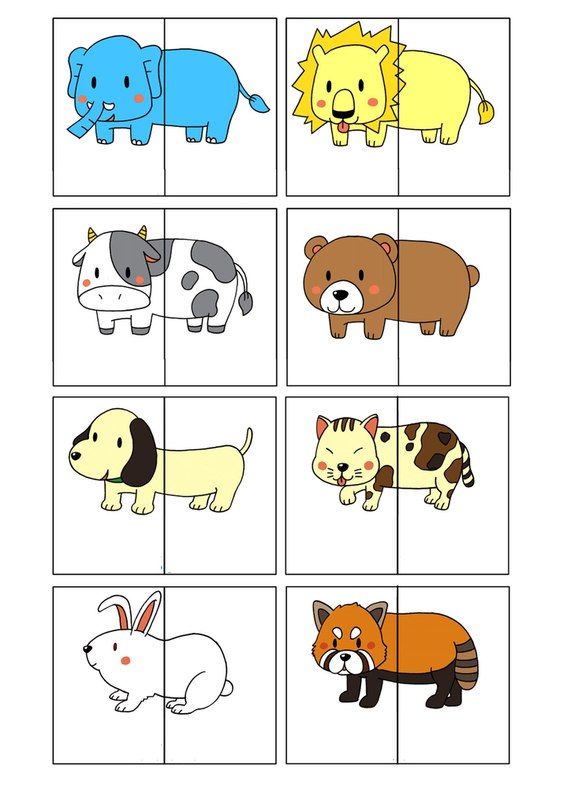 8.   Молодцы! Замечательные  получились фантастические  животные.    Можно сделать несколько вариантов и оформить выставку.Уважаемые родители! Просьба, прислать мне на почту (kontapav @ mail.ru)   фото о выполнении заданий. Спасибо!